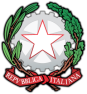 REPUBBLICA ITALIANA		Ministero dell'Istruzione, dell'Università e della RicercaISTITUTO COMPRENSIVO DI MELDOLAViale della Repubblica, 47 – 47014 MELDOLA (FC) Tel. 0543/496420-495177 – Fax 0543/490305e-mail: foic81100c@istruzione.it - foic81100c@pec.istruzione.it  - Sito web www.icsmeldola.gov.it C.F. 92046600406  -  CODICE UNIVOCO UFFICIO  UF1BG7Al Dirigente Scolastico  ISTITUTO COMPRENSIVO DI MELDOLAOGGETTO: Autocandidatura a docente incaricato di Funzioni Strumentali/Figura di coordinamento e supporto al Piano dell’Offerta Formativa a.s. 2019/20.Il/la sottoscritto/a ____________________________________________________________ docente ____________________________________________________________________presso questo Istituto,CHIEDEdi essere designato/a in qualità di docente incaricato/a per:      FUNZIONE STRUMENTALE AL POF. e connesse responsabilità, come deliberate dal Collegio Docenti del 3 settembre 2018 (indicare max due funzioni);      FIGURA DI COORDINAMENTO E SUPPORTO ALLA F.S.;(Barrare la voce per la quale si presenta l’autocandidatura)A tal fine il sottoscritto dichiara, sotto la propria responsabilità, di essere in possesso dei titoli e delle esperienze, come di seguito riportati:È in possesso di assunzione con contratto a tempo indeterminatoHa prestato n.  _____  anni di servizio effettivo dei quali n. ______ anni in questo IstitutoDocente responsabile e/o referente per interventi volti al miglioramento dell’offerta formativa (barrare la voce che interessa):Docente componente di gruppi di lavoro per interventi volti al miglioramento dell’offerta formativa (barrare la voce che interessa):Progettazione e realizzazione di attività extrascolastiche rivolte agli alunni, ai genitori, al territorio (es. educazione alla salute, dispersione, continuità, sicurezza, orientamento, integrazione, sviluppo tecnologie, rapporto con enti locali, ecc.):Direzione, docenza o coordinamento in corsi di aggiornamento (specificare quali): Partecipazione a corsi di formazione e/o di aggiornamento (specificare quali):Resta inteso che a richiesta del Dirigente Scolastico Reggente il sottoscritto si impegna a fornire copia della relativa documentazione.Meldola, ____________                                   Prof. _____________________________________AREA 1:a) Offerta formativa e Progettazionedi Istitutob) Qualità e ValutazioneUna funzione strumentalee una figura di coordinamento per ordineAggiornamento e realizzazione del  POF.   Coordinamento attività per realizzazione POF.Raccolta e pubblicizzazione materiale didattico.Rilevazione bisogni formativi.Coordinamento di attività e progetti per la realizzazione e l’applicazione dei curricoli verticali per il primo ciclo.AREA 1:a) Offerta formativa e Progettazionedi Istitutob) Qualità e ValutazioneUna funzione strumentalee una figura di coordinamento per la Scuola PrimariaValutazione esiti prove standardizzate nazionali.Rilevazione bisogni formativi.Raccordo con la F.S. di area 1.Monitoraggio e coordinamento delle azioni mirate    al miglioramento delle prove standardizzate.Aggiornamento RAV.AREA 2Ambienti di apprendimentoUna funzione strumentale per ordineOrganizzazione e aggiornamento sito web di Istituto.Supporto nella gestione e utilizzo dei laboratori e degli ambienti di apprendimento.Raccolta materiali e documentazione da pubblicare sul sito di Istituto.Sostegno ai docenti nell’utilizzo delle LIM.AREA 3a)Promozione e coordinamento di interventi e servizi per gli studentib) OrientamentoUna funzione strumentale per Primaria e una per SecondariaIntegrazione/Inclusione (handicap, disagio, BES, D.S.A.)Intercultura Dispersione scolasticaAttività di recupero e potenziamentoAREA 3a)Promozione e coordinamento di interventi e servizi per gli studentib) OrientamentoUna funzione strumentaleOrganizzazione e gestione dei ministage nelle Scuole Secondarie di II grado del territorioOrganizzazione di incontri informativi aperti ai genitori con l’intervento di esperti esterniPartecipazione ad iniziative di scambi culturaliProgetti cofinanziati dall’Unione EuropeaEducazione alla saluteDispersioneContinuitàSicurezzaOrientamentoIntegrazione alunni portatori di handicapSviluppo tecnologie didatticheRapporti con gli enti localiAltro (da specificare):Altro (da specificare):Altro (da specificare):Altro (da specificare):Partecipazione ad iniziative di scambi culturaliProgetti cofinanziati dall’Unione EuropeaEducazione alla saluteDispersioneContinuitàSicurezzaOrientamentoIntegrazione alunni portatori di handicapSviluppo tecnologie didatticheRapporti con gli enti localiAltro (da specificare):Altro (da specificare):Altro (da specificare):Altro (da specificare):